St Peters Church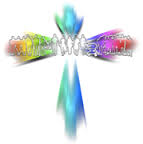 Growing in Love for God, Each other and the WorldChristmas Craft Party Registration form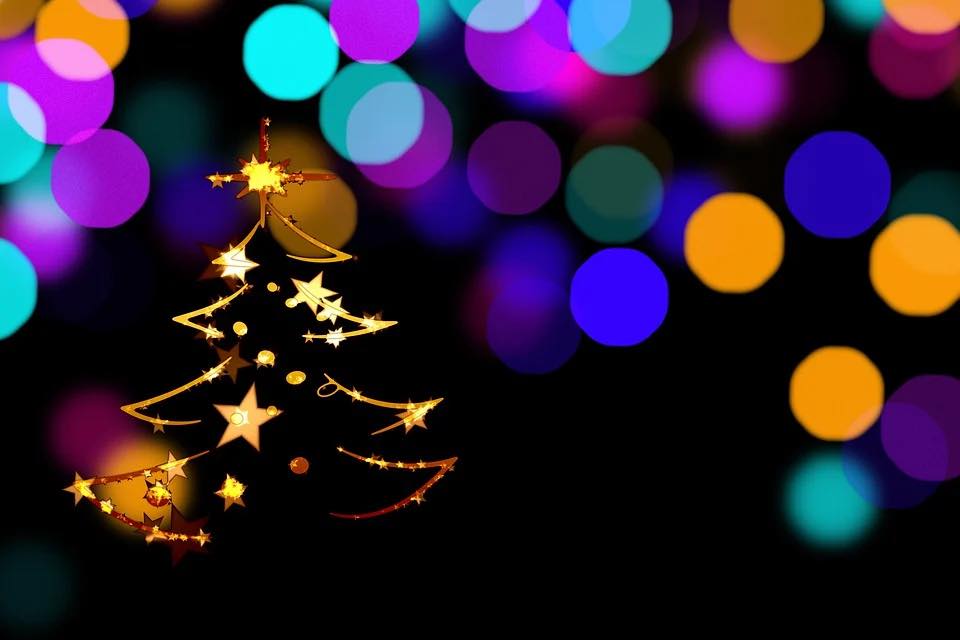 If you would like to take part in this event, please complete the information below and return it via email to hubcoordinator@stpeters-woolton.org.uk  We will then confirm your booking.  You will receive a Zoom link for the party via email on Thursday 3rd December.We will be providing a Craft bag, which will need to be collected from outside the Hub front door on Friday 4th December between 2.30pm and 3.30pm, containing 3 crafts for Children to create during the Zoom party.You will need to have stationary for colouring, scissors and glue (or just a brush or glue stick) handy to complete the crafts and play the games.  If you don’t have glue, we have purchased a container of washable PVA which you are welcome to have a little of.  Please bring a small container with a lid to the Hub when you collect your crafts for this, if needed.Please complete…Adult:I give permission for my child(ren) to participate in the Christmas Craft Party Zoom.Full Name:Date:ChildFull Name:									Age:ChildFull Name:									Age:ChildFull Name:									Age:Please send your completed form to hubcoordinator@stpeters-woolton.org.uk 